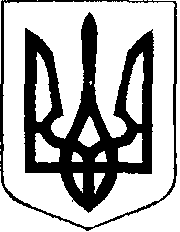                                                У К Р А Ї Н А  Жовківська міська радаЛьвівського району Львівської області	2-га сесія  VІІІ-го демократичного скликання 				         РІШЕННЯВід 07.12.2020 року   №18 	м. ЖовкваПро затвердження старостою сіл Замочок, Борові, Галасі, Діброва, Кропи, Сороки, Школярі, В’язова Мішковської Наталії Мар’янівни	 Розглянувши пропозицію Жовківського міського голови Вольського О.І., керуючись ст.54-1 Закону України «Про місцеве самоврядування в Україні»,  статтею 10 Закону України «Про службу в органах місцевого самоврядування», Жовківська міська рада			В И Р І Ш И Л А:1. Затвердити  старостою сіл Замочок, Борові, Галасі, Діброва, Кропи, Сороки, Школярі, В’язова на строк повноважень  Жовківської міської ради    VІІІ-го  демократичного скликання Мішковську Наталію Мар’янівну з випробувальним терміном 6 місяців .Міський голова					Олег ВОЛЬСЬКИЙ